PCC Application			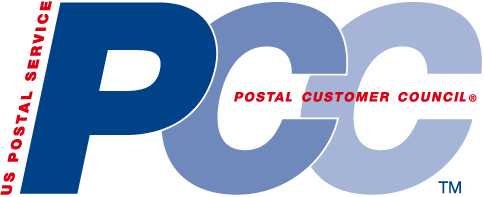 PCCs must complete this application form and send it to the National PCC Team via email to PCC@usps.gov.  Check the appropriate box and complete those sections pertaining to the action.  A completed copy of this form also must be sent to the local Postal Service District Manager.□ New PCC	   □ PCC Name Change    	 □ Postal/Industry Co-Chair Change□ Administrator Change     □ Inactive PCC 	□ Merge 	□ Dissolved PCC_____________________________________________________________________________Charter________________________________________________________________Name of PCC:Inception Date:Name of District Manager:______________________________________________________________________Key Contacts___________________________________________________________PCC Postal Co-Chair:Address:Phone #:Email Address:PCC Industry Co-Chair:Title:Company Name:Address:Phone #:Email Address:PCC Postal Administrator:Title:Address:Phone #:Email Address:______________________________________________________________________General Membership____________________________________________________ Initial Number of Executive Board Members:Initial Number of General Members:______________________________________________________________________Form Completed by_____________________________________________________Name:Title:Phone #:Email Address:______________________________________________________________________Sending Instructions____________________________________________________Send electronic copy to:Assigned USPS HQ PCC LiaisonPCC@usps.govDistrict Manager 